INDICAÇÃO Nº 5336/2018Indica ao Poder Executivo Municipal a roçagem de mato, em canteiro central na Avenida Augusto Scomparin, no Bairro Parque Zabani.Excelentíssimo Senhor Prefeito Municipal, Nos termos do Art. 108 do Regimento Interno desta Casa de Leis, dirijo-me a Vossa Excelência para indicar que, por intermédio do Setor competente, promova a roçagem de mato, em canteiro central na Avenida Augusto Scomparin, no Bairro Parque Zabani.Justificativa:Este vereador foi procurado por munícipes, informando que o local está com muito mato, aumentando o risco de aparecimento de animais peçonhentos.Plenário “Dr. Tancredo Neves”, em 29 de novembro de 2.018.Carlos Fontes-vereador-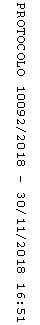 